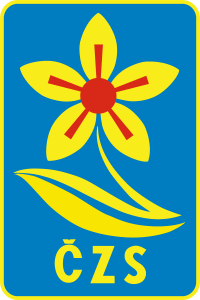 Český zahrádkářský svaz – spolek Červená Lhota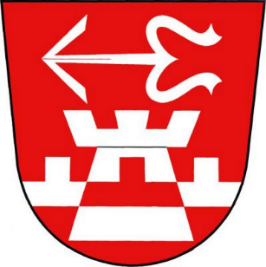 pořádá ve spolupráci s obcí Červená Lhota 9. ročníkVýstavy ovoce a zeleniny v obci Červená Lhotav neděli 22.10.2023 v kulturním domě.Tímto Vás srdečně zveme k návštěvě výstavy i k účasti jako vystavovatele.(V sobotu 21.10. můžete nosit výpěstky od 16:00 do 18:00 hod. na sál kulturního domu.)10:00 - Zahájení výstavy, požehnání a poděkování za vystavenou úrodu – pan farář Pavel BublanVýstava ovoce a zeleniny na sále KDÚčast pomologické komise a zástupců územního sdružení ČZSVýstava o rybářství na galerii KDProjekce fotografií Michala Novotného – Severské putováníUkázka prací uměleckého kováře Vojtěcha PartlaSoutěž na téma „Pečeme se švestkami (povidlím)“ - výherce degustační soutěže obdrží poukaz v hodnotě 500 Kč do obchodu se zahradnickým zbožímPrezentace činnosti Klubu mladých zahrádkářů Červená LhotaTvořivý koutek pro děti16:00 – Ukončení výstavy, výdej výpěstků vystavovatelům